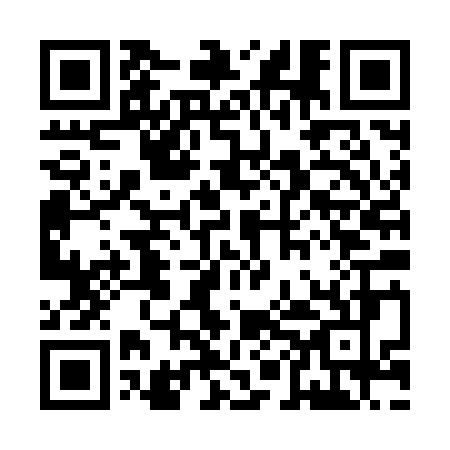 Prayer times for Monumental Mills, Virginia, USAMon 1 Jul 2024 - Wed 31 Jul 2024High Latitude Method: Angle Based RulePrayer Calculation Method: Islamic Society of North AmericaAsar Calculation Method: ShafiPrayer times provided by https://www.salahtimes.comDateDayFajrSunriseDhuhrAsrMaghribIsha1Mon4:185:521:165:118:4010:132Tue4:195:521:165:128:4010:133Wed4:205:531:165:128:4010:134Thu4:205:531:175:128:4010:125Fri4:215:541:175:128:4010:126Sat4:225:541:175:128:3910:127Sun4:235:551:175:128:3910:118Mon4:245:561:175:128:3910:109Tue4:255:561:175:128:3810:1010Wed4:255:571:185:128:3810:0911Thu4:265:571:185:128:3810:0912Fri4:275:581:185:128:3710:0813Sat4:285:591:185:128:3710:0714Sun4:296:001:185:128:3610:0615Mon4:306:001:185:128:3610:0516Tue4:316:011:185:128:3510:0517Wed4:326:021:185:128:3410:0418Thu4:336:031:185:128:3410:0319Fri4:346:031:185:128:3310:0220Sat4:366:041:185:128:3210:0121Sun4:376:051:195:128:3210:0022Mon4:386:061:195:128:319:5923Tue4:396:071:195:128:309:5824Wed4:406:071:195:128:299:5625Thu4:416:081:195:118:299:5526Fri4:426:091:195:118:289:5427Sat4:446:101:195:118:279:5328Sun4:456:111:195:118:269:5229Mon4:466:121:185:108:259:5030Tue4:476:121:185:108:249:4931Wed4:486:131:185:108:239:48